              УТВЕРЖДАЮПредседатель комитета по образованию города Барнаула Н.В. Полосина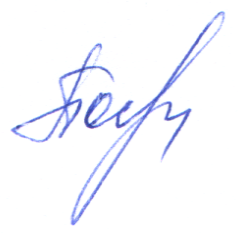                                                                                                                                                                                             12.02.2019ПЛАНпо устранению недостатков, выявленных в ходе независимой оценки качества условий оказания услуг_муниципальное бюджетное дошкольное образовательное учреждение «Детский сад №76» общеразвивающего вида_(наименование организации)на 2019 годНедостатки, выявленные в ходе независимой оценки качества условий оказания услуг организациейНаименование мероприятия по устранению недостатков, выявленных в ходе независимой оценки качества условий оказания услуг организациейПлановый срок реализации мероприятияОтветственныйисполнитель(с указанием фамилии, имени, отчества и должности)Недостатки, выявленные в ходе независимой оценки качества условий оказания услуг организациейНаименование мероприятия по устранению недостатков, выявленных в ходе независимой оценки качества условий оказания услуг организациейПлановый срок реализации мероприятияОтветственныйисполнитель(с указанием фамилии, имени, отчества и должности)I. Открытость и доступность информации об организацииI. Открытость и доступность информации об организацииI. Открытость и доступность информации об организацииI. Открытость и доступность информации об организацииНе соответствует информация о деятельности организации социальной сферы, размещенной на общедоступных информационных ресурсах, ее содержанию и порядку (форме), установленным нормативными правовыми актами.На сайте образовательной организации МБДОУ http://детскийсад76-барнаул.рф в разделе «Сведения об образовательной организации» в подразделе «Основные сведения» обеспечить работу раздела  «Часто задаваемые вопросы».Февраль Манухина Ирина Александровна, заведующий.Не достаточно высокая доля получателей услуг, удовлетворенных открытостью, полнотой и доступностью информации о деятельности организации социальной сферы, размещенной на информационных стендах в помещении организации социальной сферы, на официальном сайте организации социальной сферы в сети «Интернет» На сайте образовательной организации МБДОУ http://детскийсад76-барнаул.рф  разместить анкеты для родителей о качестве условий оказания услуг организаций.Февраль Жмурина Татьяна Михайловна, старший воспитательII. Комфортность условий предоставления услугII. Комфортность условий предоставления услугII. Комфортность условий предоставления услугII. Комфортность условий предоставления услугНе достаточно высокая  доля получателей услуг удовлетворенных комфортностью предоставления услуг организацией социальной сферыНа сайте образовательной организации http://детскийсад76-барнаул.рф в разделе «Сведения об образовательной организации» в подразделе «Материально-техническое обеспечение и оснащенность образовательного процесса» дополнить сведения об услугах удовлетворенности комфортностью предоставления услуг организацией социальной сферы. Обеспечить техническую возможность выражения получателем услуг мнения о качестве условий оказания услуг организацией социальной сферы. Март Манухина Ирина Александровна, заведующий.III. Доступность услуг для инвалидовIII. Доступность услуг для инвалидовIII. Доступность услуг для инвалидовIII. Доступность услуг для инвалидовIV. Доброжелательность, вежливость работников организацииIV. Доброжелательность, вежливость работников организацииIV. Доброжелательность, вежливость работников организацииIV. Доброжелательность, вежливость работников организацииНе достаточно высокая доля получателей услуг, удовлетворенных доброжелательностью, вежливостью работников организации социальной сферы, обеспечивающих первичный контакт и информирование получателя услуги при непосредственном обращении в организацию социальной сферыОрганизация и проведение не менее двух семинаров с работниками образовательной организации по вопросам соблюдения общих принципов профессиональной этики и правил внутреннего распорядка.Февраль,сентябрьЖмурина Татьяна Михайловна, старший воспитательНе достаточно высокая доля получателей услуг, удовлетворенных доброжелательностью, вежливостью работников организации социальной сферы, обеспечивающих непосредственное оказание услуги при обращении в организацию социальной сферы Организация и проведение не менее двух семинаров с работниками образовательной организации по вопросам соблюдения общих принципов профессиональной этики и правил внутреннего распорядка.Февраль,сентябрьЖмурина Татьяна Михайловна, старший воспитательНе достаточно высокая доля получателей услуг, удовлетворенных доброжелательностью, вежливостью работников организации социальной сферы при использовании дистанционных форм взаимодействияОрганизация и проведение не менее двух семинаров с работниками образовательной организации по вопросам соблюдения общих принципов профессиональной этики и правил внутреннего распорядка.Февраль,сентябрьЖмурина Татьяна Михайловна, старший воспитательV. Удовлетворенность условиями оказания услугV. Удовлетворенность условиями оказания услугV. Удовлетворенность условиями оказания услугV. Удовлетворенность условиями оказания услугНе достаточно высокая доля получателей услуг, которые готовы рекомендовать организацию социальной сферы родственникам и знакомымУстранение выявленных замечаний в ходе опроса родителей воспитанниковАпрельМанухина Ирина Александровна, заведующийНе достаточно высокая доля получателей услуг, удовлетворенных организационными условиями предоставления услугУстранение выявленных замечаний в ходе опроса родителей воспитанниковАпрельЖмурина Татьяна Михайловна, старший воспитательНе достаточно высокая доля получателей услуг, удовлетворенных в целом условиями оказания услуг в организации социальной сферы  Устранение выявленных замечаний в ходе опроса родителей воспитанниковАпрельЖмурина Татьяна Михайловна, старший воспитатель